Propozycje pochodzą ze strony pod adresem:https://polki.pl/rodzina/dziecko,5-pomyslow-na-prace-plastyczne-z-rolki-po-papierze,10081157,artykul.htmlDzisiaj - jak dać rolkom po papierze toaletowym „nowe życie”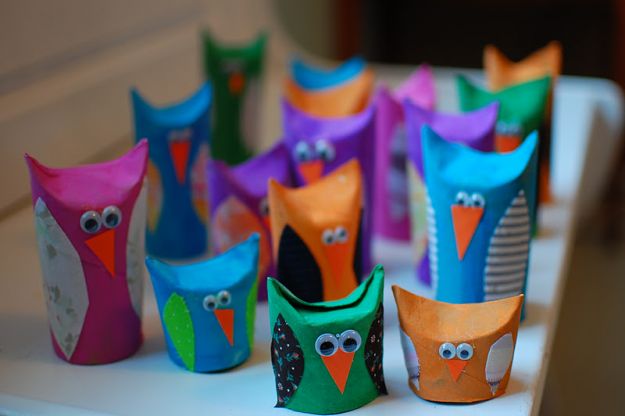 Jak Państwo widzicie, warto popracować aby stworzyć tak piękne stadko. Dziecko na pewno będzie usatysfakcjonowane.Materiały: rolki po papierze toaletowym, farby, flamastry, papier kolorowy i inne materiały dostępne dla Państwa i łatwe w użytku dla dzieckaJak zrobić? Najprościej mówiąc : pomalować, wyciąć skrzydełka i dziób z dowolnego materiału, dokleić  oczka albo sztuczne j/w, albo z koralików, małych guziczków, wycięte z papieru. Można oczywiście narysować pisakiem, kredką lub wykonać własny projekt oczu. Wysokość dowolna- według gustu dziecka. Można zrobić również „własną rodzinkę”, tatę, mamę, siebie i rodzeństwo. Można również dołączyć dziadków, ciocie i innych członków rodziny lub ważne dla dziecka osoby. Wszystko według uznania. Wykonanie oczywiście we współpracy. Można podzielić zadania. Każdy z członków rodziny może  wykonać własną sówkę. W ten sposób miło i twórczo spędzicie Państwo z dzieckiem czas. Dla zaangażowanych Można także stworzyć las. „Przepis” na drzewko z wykorzystaniem rolek podałam we wcześniejszym mailu- można z niego skorzystać lub wykonać projekt własnego pomysłu. Wszystko zależy od wyobraźni i dostępności materiałów.Propozycja i zdjęcie pochodzi ze strony:https://polki.pl/rodzina/dziecko,5-pomyslow-na-prace-plastyczne-z-rolki-po-papierze,10081157,artykul.htmlDruga propozycja to samoloty z rolek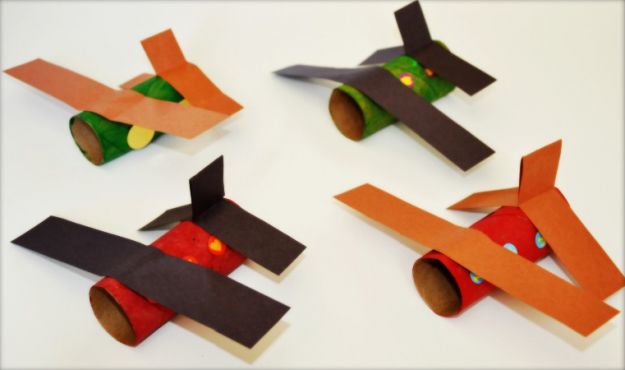 Potrzebne materiały:rolki po papierzeklejkolorowy papierfarby (najlepiej do malowania rękami)Jak zrobić samolot?Pomaluj rolkę na wybrany kolor. Doskonały pomysł to malowanie rękami, chyba nie ma dziecka, które by tego nie lubiło.Zostaw rolkę do wyschnięciaZ kolorowego papieru wytnij paskiMożesz ozdobić pomalowaną rolkę kolorowym papierem np. kolorowymi kołamiZłóż pasek tak jak na rysunku 5.Przyklej paski tak, by wyglądały jak skrzydła samolotuPiękny, własnoręcznie zrobiony samolot gotowy. Teraz można wypróbować czy lata. Życzymy dobrej zabawy 